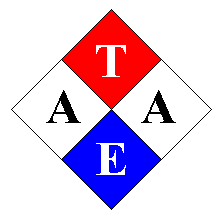 NOMINATION FORMShould it be impossible to collect signatures, the person being nominated must name the supporters below and instruct them to send an email confirming their desire to support the nominee to: ataunionofficer@gmail.comWe, the undersigned teachers, members of the A.T.A., do hereby nominate              for the position of              on the 2021-2022 ATA Executive.             Name 					 School / Centre1_______________________________	______________________________2_______________________________	______________________________3_______________________________	______________________________4_______________________________	______________________________5_______________________________	______________________________CONSENT FORM1,____________________________, teacher at ________________________________	        Print 						            Name of School or Centre  hereby consent to let my name stand for election for the position of ___________________________________ on the 2021-2022 A.T.A. Executive. I am willing to act, if I am duly elected, according to the articles of the Constitution of the Appalachian Teachers’ Association  _______________________________  	____________________________  	Signature 	  					Date